TERMES DE REFERENCECONTEXTE ET JUSTIFICATION  La tuberculose demeure un problème de santé publique en Afrique de l’Ouest et du centre Selon le rapport mondial 2017 sur la tuberculose de l’OMS, 40% des cas de tuberculose (TB) ne sont pas détectés, dont 100.000 enfants en Afrique de l’Ouest et du Centre, et 14% des patients coinfectés TB/VIH meurent chaque année.  Les programmes nationaux ne détectent et ne traitent que 25% des cas de tuberculose pharmaco-résistante dans cette région. Ces données indiquent la persistance de plusieurs obstacles liés à l’accès aux services de santé qui laissent présager des atteintes aux droits humains des patients et des populations clés à haut risque ainsi qu’aux inégalités de genre à l’égard des femmes. Le Plan mondial Halte à la tuberculose (2016 - 2020) appelle à un changement sans précédent dans la prise en charge de la tuberculose, en envisageant une intensification des services de prévention et de soins de la tuberculose pour inclure un champ de couverture plus élevé. Aussi la stratégie END TB dont la vision est de voir un monde sans tuberculose avec Zéro décès et plus de morbidité ni de souffrances dus à la tuberculose.et selon ses 5 principes recommande : (i) une Solide coalition avec les organisations de la société civile et les communautés ; (ii) une Protection et promotion des droits de l’homme, éthique et équité.Les besoins spécifiques des pays de l’Afrique de l’Ouest et du Centre (AOC) issus de l’analyse régionale réalisée lors de la campagne de plaidoyer « Zéro décès chez les enfants » indiquent clairement, (i) une faible couverture en matière de diagnostic, de dépistage et du traitement; (ii) un accès limité à des services de qualité de diagnostic de la tuberculose;(iii) une faible connaissance de la population sur la tuberculose ; (iv) une faible intégration des services de santé.De plus l’atelier régional du Fonds Mondial en Mars 2018 au Benin sur la recherche des cas manquants et des résultats de traitement a clairement indiqué ; (i) une faible capacité en matière de gouvernance, de gestion programmatique et financière des organisations communautaires de lutte contre la tuberculose en AOC ; (ii) une faiblesse dans la mise en œuvre des projets innovants.Pour atteindre et traiter toutes les personnes malades de tuberculose et pour réaliser les objectifs de la stratégie mondiale de lutte contre cette pandémie, les pays doivent adopter une nouvelle approche radicale qui prend en compte i) le renforcement des capacités des organisations communautaires, ii) viser l’équité et s’attaquer aux facteurs structurels, sociaux et socio-économiques, de droits de l’homme, de droits (R) et de Genre (G), iii) et garantir l’engagement significatif des communautés affectées (C) dans la riposte à la tuberculose qui connaissent leurs droits.Conscients de cet de fait, Alliance Côte d’Ivoire Côte d’ivoire et ses  apporter une réponse à la lutte contre la TB à travers la soumission d’un projet régional afin de contribuer à la réduction des barrières à l’accès aux soins des enfants .C’est dans ce cadre que l’ONG Alliance nationale Côte d’Ivoire lance un appel national à candidature pour le recrutement d’un consultant ayant une compétence et une expérience confirmés dans le domaine de la planification, la rédaction de projet.OBJECTIFS DU CONSULTANTLa mission principale du consultant consistera à élaborer l en  soumettre à l’initiative. Les missions spécifiques du consultant sous la responsabilité et la supervision de la Directrice Exécutive de l’ONG Alliance Côte d’Ivoire pour chaque étape du processus sont consignées dans le tableau suivant :A la fin du processus d’élaboration, l’ONG Alliance CI disposera d’un projet à soumettre,  RESULTATS ATTENDUSAu terme du processus :L’analyse de la situation des interventions stratégiques sera réalisée ;Le projet est élaboré, validé et disponible. PROVIL DU CONSULTANTLe consultant doit être titulaire d'un diplôme supérieur (BAC + 5 minimum), en santé publique, gestion de projet, communication dans le domaine de la TB, ou en économie de la santé ou tout autre diplôme équivalent. Il doit :Justifier d’au moins 5 ans d’expériences dans la conduite de travaux similaires : élaboration de projet dans le domaine de la santé ;Avoir une bonne connaissance du contexte de la lutte contre la TB Avoir une très bonne connaissance des politiques et stratégies de santé particulièrement dans la TB, en prévention chez les populations clés, et en violences basées sur le genre ;Avoir une grande connaissance des organisations de la société civile ivoirienne et régionales ;Avoir une grande aptitude à travailler en équipe ;Avoir une bonne maîtrise du français écrit et parlé ; la connaissance de l’anglais est un atout.DUREE DE LA MISSIONLa mission du consultant aura lieu à Abidjan (Côte d’Ivoire) et s’étendra sur jours ouvrables à compter de la signature du contrat de consultance.CHRONOGRAMMELe processus d’élaboration du  se déroulera selon le chronogramme suivant :SOUMISSION DES OFFRES DE SERVICES DE CONSULTATIONLes candidats intéressés devront soumettre une offre comportant :Une lettre de motivation explicitant la compréhension du travail à faire ;Un curriculum vitae daté, certifié sincère et signé précisant les coordonnées exactes, les qualifications, expériences et personnes de référence du candidat ;Une copie des diplômes et document attestant les qualifications et expériences professionnelles du candidat.Les dossiers de candidature devront être transmis au plus tard le ……………… à 12 H00 aux adresses ci-dessous indiquées.A l’attention de Madame la Directrice Exécutive à l’adresse suivante : 				ONG Alliance Côte D’Ivoire					II Plateaux,			7è tranche après le PAM en allant au quartier Zinsou,				Adresse: 08 BP 2046 Abidjan 08,					Tel: +225 22 52 85 70;					Fax: +225 22 52 85 72N°ETAPES DU PROCESSUSTACHES DU CONSULTANTAnalyse de la situation (revue documentaire)Analyse de la situation (identification des problèmes);Elaboration du rapport de l’analyse ;Restitution du rapport de l’analyse  Définir les grands axes du projetElaborer un draft  N°ETAPES DU PROCESSUSDATE / PERIODE1Proposer un plan de rédaction du projet2Analyse de la situation (revue documentaire)3Définir les grands axes du projet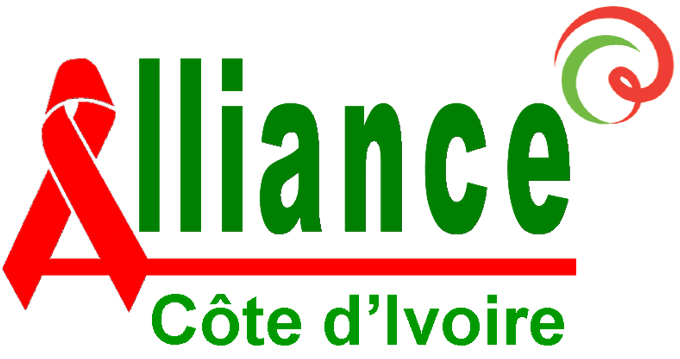 